Publicado en Madrid el 04/05/2021 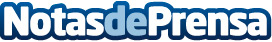 La empresa española AIS Group desarrolla un sistema de IA para el control de algas nocivasLa multinacional española AIS Group, especialista en la aplicación de técnicas de inteligencia artificial, está desarrollando un modelo machine learning que permitirá predecir la floración de algas nocivas (FAN) en aguas de ChileDatos de contacto:Jennifer Arizabaleta 620059329Nota de prensa publicada en: https://www.notasdeprensa.es/la-empresa-espanola-ais-group-desarrolla-un Categorias: Internacional Inteligencia Artificial y Robótica Ecología Otras Industrias http://www.notasdeprensa.es